Tuesday 1st MarchTo describe what it was like in London during the Great plague of 1665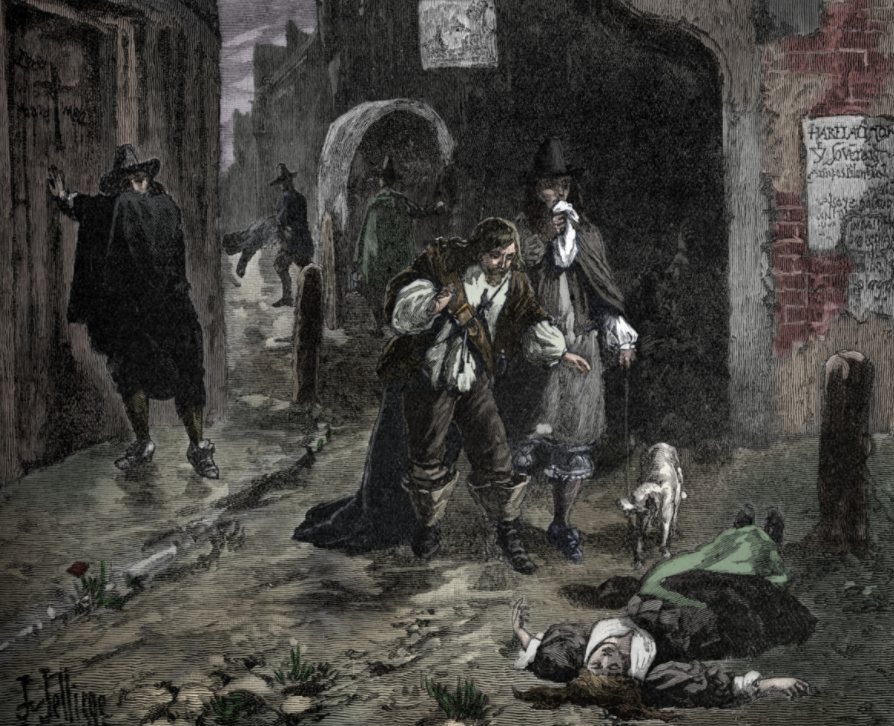 Using the lines in your books describe  what you can see in the picture. I can see ………Challenge - What would you be able to hear and smell?